ПЛАНработы управления образования администрации Муромского района на июль 2020 г.№п/пМероприятияМероприятияУправленческоерешениеУправленческоерешениеСрокиСрокиОтветственные1.Организационная и информационно - аналитическая   деятельность 1.Организационная и информационно - аналитическая   деятельность 1.Организационная и информационно - аналитическая   деятельность 1.Организационная и информационно - аналитическая   деятельность 1.Организационная и информационно - аналитическая   деятельность 1.Организационная и информационно - аналитическая   деятельность 1.Организационная и информационно - аналитическая   деятельность 1.Организационная и информационно - аналитическая   деятельность Проведение государственной  (итоговой) аттестации в 2019 – 2020 учебном годуПроведение государственной  (итоговой) аттестации в 2019 – 2020 учебном годуС 01.07. по 20.07.2020С 01.07. по 20.07.2020Е.В.КоробковаАнализ государственной  (итоговой) аттестации в 2019 – 2020 учебном годуАнализ государственной  (итоговой) аттестации в 2019 – 2020 учебном годуприказприказВ течение месяцаВ течение месяцаЕ.В.КоробковаОрганизация подготовки образовательных организаций к учебному годуОрганизация подготовки образовательных организаций к учебному годуВ течение месяцаВ течение месяцаВ.В.ИвановаМониторинг  подготовки образовательных организаций к учебному годуМониторинг  подготовки образовательных организаций к учебному годуВ течение месяцаВ течение месяцаВ.В.Иванова3.Организация подготовки к августовской конференции педагогических работниковОрганизация подготовки к августовской конференции педагогических работниковВ течение месяцаВ течение месяцаН.А.Кузина2. Работа отдела опеки и попечительства2. Работа отдела опеки и попечительства2. Работа отдела опеки и попечительства2. Работа отдела опеки и попечительства2. Работа отдела опеки и попечительства2. Работа отдела опеки и попечительства2. Работа отдела опеки и попечительства2. Работа отдела опеки и попечительства1.Организационная и информационно - аналитическая   деятельность:Организационная и информационно - аналитическая   деятельность:Организационная и информационно - аналитическая   деятельность:Организационная и информационно - аналитическая   деятельность:Организационная и информационно - аналитическая   деятельность:Организационная и информационно - аналитическая   деятельность:Организационная и информационно - аналитическая   деятельность:1.1.1. Прием граждан по вопросам охраны прав детей1.1. Прием граждан по вопросам охраны прав детей1.1. Прием граждан по вопросам охраны прав детей Предоставление услуги Предоставление услугиПостоянноЗворыкина А.А.Николаева Е.Е.1.1.2.Участие в судебных заседаниях по вопросам охраны прав детей1.2.Участие в судебных заседаниях по вопросам охраны прав детей1.2.Участие в судебных заседаниях по вопросам охраны прав детей Решение РешениеПо необходимостиЗворыкина А.А.Николаева Е.Е.1.1.3. Заседания Совета по опеке и попечительству1.3. Заседания Совета по опеке и попечительству1.3. Заседания Совета по опеке и попечительствуРешение Решение 23.07.2020Зворыкина А.А.Николаева Е.Е.1.1.4.Формирование банка данных кандидатов в опекуны и приемные родители1.4.Формирование банка данных кандидатов в опекуны и приемные родители1.4.Формирование банка данных кандидатов в опекуны и приемные родителиСписки                                                                                                                                                                                                                                                                                                                                                                                                                                                                                                                                                                                                                                                                                                                                                                                                                                                                                                                                                                                                                                                                                                                                           Списки                                                                                                                                                                                                                                                                                                                                                                                                                                                                                                                                                                                                                                                                                                                                                                                                                                                                                                                                                                                                                                                                                                                                           ПостоянноЗворыкина А.А.Николаева Е.Е.1.1.5. Формирование банка данных по муниципальному списку нуждающихся в жилье 1.5. Формирование банка данных по муниципальному списку нуждающихся в жилье 1.5. Формирование банка данных по муниципальному списку нуждающихся в жилье СписокСписокПостоянноЗворыкина А.А.Николаева Е.Е.1.1.6. Отчет в департамент образования по выявлению и устройству детей- сирот1.6. Отчет в департамент образования по выявлению и устройству детей- сирот1.6. Отчет в департамент образования по выявлению и устройству детей- сиротСведенияСведенияВ течение месяцаЗворыкина А.А.Николаева Е.Е.1.1.7. Отчет (регистр) детей-сирот в Центр усыновления1.7. Отчет (регистр) детей-сирот в Центр усыновления1.7. Отчет (регистр) детей-сирот в Центр усыновленияСведенияСведенияВ течение месяцаЗворыкина А.А.Николаева Е.Е.1.1.8. Заседание комиссии по предоставлению жилья  детям-сиротам и детям, оставшимся без попечения родителей 1.8. Заседание комиссии по предоставлению жилья  детям-сиротам и детям, оставшимся без попечения родителей 1.8. Заседание комиссии по предоставлению жилья  детям-сиротам и детям, оставшимся без попечения родителей РешениеРешение15.07.2020Зворыкина А.А.Николаева Е.Е.2.Работа с опекунами и приемными родителями:Работа с опекунами и приемными родителями:Работа с опекунами и приемными родителями:Работа с опекунами и приемными родителями:Работа с опекунами и приемными родителями:Работа с опекунами и приемными родителями:Работа с опекунами и приемными родителями:2. Проведение проверки условий жизни несовершеннолетних подопечных Проведение проверки условий жизни несовершеннолетних подопечных Проведение проверки условий жизни несовершеннолетних подопечныхПриказ                 Приказ                 В течение месяцаЗворыкина А.А.Николаева Е.Е.3.Работа с неблагополучными семьями:Работа с неблагополучными семьями:Работа с неблагополучными семьями:Работа с неблагополучными семьями:Работа с неблагополучными семьями:Работа с неблагополучными семьями:Работа с неблагополучными семьями:3.3.1. Участие в заседаниях КДН и ЗП  сельских поселений3.1. Участие в заседаниях КДН и ЗП  сельских поселений3.1. Участие в заседаниях КДН и ЗП  сельских поселенийПо отдельному плану при необходимостиЗворыкина А.А.Николаева Е.Е.3.3.2. Участие в заседаниях КДН и ЗП при администрации Муромского района3.2. Участие в заседаниях КДН и ЗП при администрации Муромского района3.2. Участие в заседаниях КДН и ЗП при администрации Муромского районаПо отдельному плану при необходимостиЗворыкина А.А.Николаева Е.Е.3.3.3. Организация и проведение рейдов по неблагополучным семьям совместно с администрацией сельских поселений, УВД и другими заинтересованными ведомствами3.3. Организация и проведение рейдов по неблагополучным семьям совместно с администрацией сельских поселений, УВД и другими заинтересованными ведомствами3.3. Организация и проведение рейдов по неблагополучным семьям совместно с администрацией сельских поселений, УВД и другими заинтересованными ведомствамиЕженедельноЗворыкина А.А.Николаева Е.Е.4.Работа с общественными инспекторами:Работа с общественными инспекторами:Работа с общественными инспекторами:Работа с общественными инспекторами:Работа с общественными инспекторами:Работа с общественными инспекторами:Работа с общественными инспекторами:4.Оказание методической и практической помощи общественным инспекторам Оказание методической и практической помощи общественным инспекторам Оказание методической и практической помощи общественным инспекторам Рекомендации, консультации  Рекомендации, консультации  В течение года   Зворыкина А.А.Николаева Е.Е.3. Нормативное правовое обеспечение  системы образования3. Нормативное правовое обеспечение  системы образования3. Нормативное правовое обеспечение  системы образования3. Нормативное правовое обеспечение  системы образования3. Нормативное правовое обеспечение  системы образования3. Нормативное правовое обеспечение  системы образования3. Нормативное правовое обеспечение  системы образования3. Нормативное правовое обеспечение  системы образованияПриказы управления образования:Об итогах государственной  (итоговой) аттестации в 2019 – 2020 учебном годуприказприказприказДо 31.07.2020До 31.07.2020Е.В.КоробковаЗаместитель Главы администрации района, начальник управления образования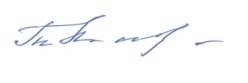 Т.А.Масленникова